MLADINSKI PEVSKI ZBORPevke in pevci! V tem šolskem letu nas čaka še revija pevskih zborov, tekmovanje in zaključni koncert.Zato je zelo pomembno, da ohranimo našo pevsko kondicijo.MOŽNOST: UPEVANJE KOT NA PEVSKIH VAJAH ...Naredi pravilno pevsko držoNaredi tri dihalne vaje (primer: vdih – izdih na sssss, ššššš, fffff; vaja z lastnimi glasbili: f s šššš, t-k-t-k-t-k-t, p p s š k t)Izvedi vsaj 5 vaj za upevanje (primer: maj-maj-maj ..., sinjore sinjorina, wi-wi-wi) – lahko si pomagaš s power pointomIzmisli si svojo upevalno vajo (melodijo, zlog ali besedilo)MOŽNOST: Za vas sem našla odlične vaje za pripravo na petje. Ob ogledu video posnetka hkrati izvajaj vaje: https://www.youtube.com/watch?v=n0AiGYVl9G4PETJE PESMI:Prepevaj pesmi in bodi pozoren na jasno izgovorjavo besedila, lep pevski ton ter muzikalno izvedbo pesmi (upoštevaj dinamiko, izraz pri petju, sporočilnost pesmi)Za lažje utrjevanje ti pošiljam tudi nekatera besedila in pdf-e pesmi.Pesmi utrjuj z avdio ali video posnetki, ki jih prilagam v nadaljevanju.Vadi posamezne dele svoje melodije, nato si predvajaj drug glas in zraven poj svojo melodijo. (Primer: če poješ 1. glas, si predvajaj 3. glas in zraven poj) Pesmi se nauči na pamet.Priporočam vajo 3x na teden po 30 minut.Obilo pevskih užitkov!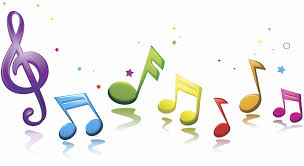 Učiteljica Tina StrahovnikPOSNETKI PESMI, KI JIH NAJDEŠ NA YOUTUBU:Zvočni posnetki: https://youtu.be/Mgww1DmPLloSing, sing! https://www.youtube.com/watch?v=Bs-37eJI7IYThis song: https://www.youtube.com/watch?v=6Ljx_JtwY28Ljubezen – love – amore: https://www.youtube.com/watch?v=ON7w94lQpL4Moja mati čuha kafe: https://www.youtube.com/watch?v=UXv6wbaRCAwPoljske cvetlice: https://www.youtube.com/watch?v=vvEZTjy-0vMCount on me: https://www.youtube.com/watch?v=0YpgQsfjEDYDuerme: https://www.youtube.com/watch?v=knT-MD2mUZ8BESEDILA PESMI:FOR THE CHILDREN – Za otroke     (S. Albrecht, J. Althouse)*Solo: Da otrokom bo lepo, skupaj mavrico vrnimo na nebo.*Zbor: 1. Spet cvetijo naj dobrave, prenovimo naš planet in otrokom podarimo… lepši svet.             2. Oooo…                                                                         in otrokom podarimo… lepši svet.Nad oblake (2.nad oblake), brez skrbi (2.brez skrbi),naj svobodno vsaka ptica poleti,mi čuvarji smo narave, prenovimo naš planetin otrokom podarimo… lepši svet.Vsa prihodnost položena le v naše je roke, poskrbimo, da nikoli ne umre.Da otrokom (1.da otrokom) bo lepo (1. bo lepo), skupaj mavrico vrnimo na nebo,Spet cvetijo naj dobrave, prenovimo naš planet in otrokom podarimo … lepši svet.*Solo: Podarimo lepši svet  *Zbor: lepši svet.SING, SING    (Jerry Estes)Sing, sing, sing it out! Shout, shout, shout it out!Tell it out, tell it all over the world!  2xThere's gonna be a celebration, let music fill the air.The time has come for us our joy to share.We're gonna chase away the sadness, we're gonna sing a new song,So open up your hearts and sing along!Sing, sing, sing it out! Shout, shout, shout it out!Tell it out, tell it all over the world! 2xWe     have come     our song    to bring.All     the world      with joy      will sing,    will sing.Sing, sing, sing it out! Shout, shout, shout it out!Tell it out, tell it all over the world! 2xSing, sing, sing it out!